แบบ สขร.1สรุปผลการดำเนินการจัดซื้อจัดจ้างในรอบเดือน ธันวาคม พ.ศ.2566ชื่อ สถานีตำรวจภูธรปลาค้าว จังหวัดอำนาจเจริญวันที่   1   เดือน  มกราคม  พ.ศ.2567ตรวจแล้วถูกต้อง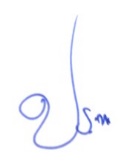       พ.ต.ท.(ประชา    แสนโบราณ)สวญ.สภ.ปลาค้าวลำดับงานที่จัดซื้อหรือจัดจ้างวงเงินจัดซื้อหรือจัดจ้าง(บาท)ราคากลาง(บาท)วิธีซื้อหรือจ้างรายชื่อผู้เสนอราคาและราคาที่เสนอผู้ได้รับคัดเลือก และราคาที่ตกลงซื้อจ้างเหตุผลที่คัดเลือกโดยสรุปเลขที่และวันที่ของสัญญาหรือข้อตกลงในการซื้อหรือจ้าง1-จัดซื้อน้ำมันเชื่อเพลิงเดือน ธันวาคม 256631,500.0031,500.00-วิธีเฉพาะเจาะจงไม่มีภาชนะจัดเก็บหจก.บุญประเสริฐบริการหจก.บุญประเสริฐบริการ-ราคาไม่เกินกำหนดในกฎกระทรวง/พิจารณาเกณฑ์ราคา22/2566ลง 1 ธ.ค.25662-จัดซื้อน้ำมันเชื่อเพลิงสำหรับรถยนต์เอนกประสงค์เดือน ธันวาคม 25662,000.002,000.00-วิธีเฉพาะเจาะจงไม่มีภาชนะจัดเก็บหจก.บุญประเสริฐบริการหจก.บุญประเสริฐบริการ-ราคาไม่เกินกำหนดในกฎกระทรวง/พิจารณาเกณฑ์ราคา23/2566ลง 1 ธ.ค.2566